ПЛАСТИЛИНОГРАФИЯ "ЦВЕТОК ПИЖМЫ"

Готовим пластилиновый фон. Для этого хорошо использовать восковой пластилин, т.к. он мягкий и легко размазывается.

Определяем, где будут находиться соцветия.

Раскатываем стебли.

Скатываем и выкладываем маленькие шарики. Можно использовать только желтый пластилин, просто я решила поэкспериментировать.

Если есть желание, шарики можно "потыкать" карандашом.

Далее скатываем для листика капельку, расплющиваем ее и стеком по центру продавливаем линию. Я все это делаю либо на пальце, либо на бумаге.

А теперь опять же стеком ПРОРЕЗАЕМ на листе прожилки. Если лист плохо отделяется от бумаги, я поддеваю его снизу стеком и буквально счищаю с поверхности. Только делать это надо аккуратно, чтобы лист не потерял своей формы.

Листик готов. Перекручиваем его и крепим к стеблю.

Для объема я добавила еще желтых шариков.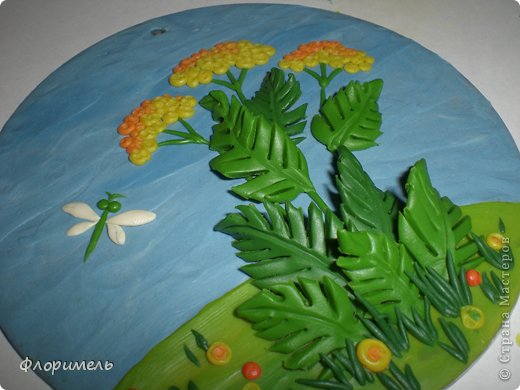 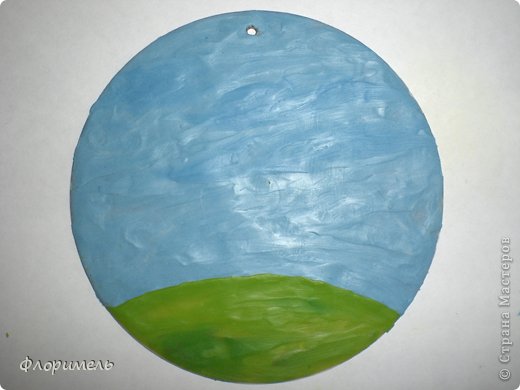 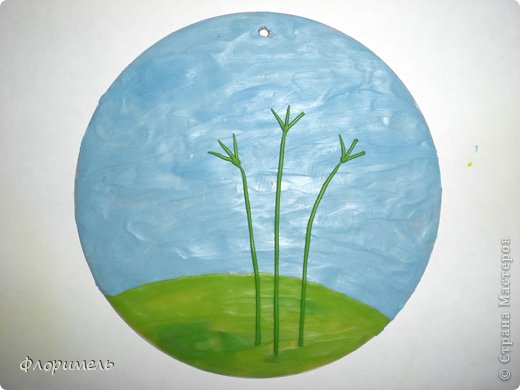 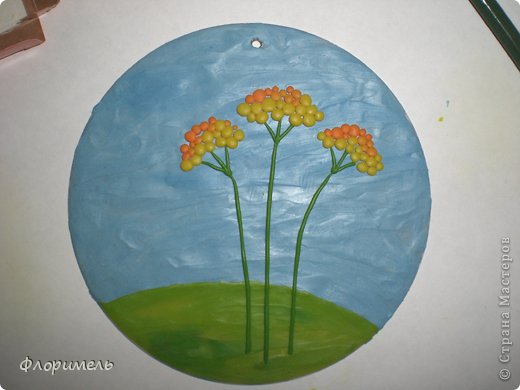 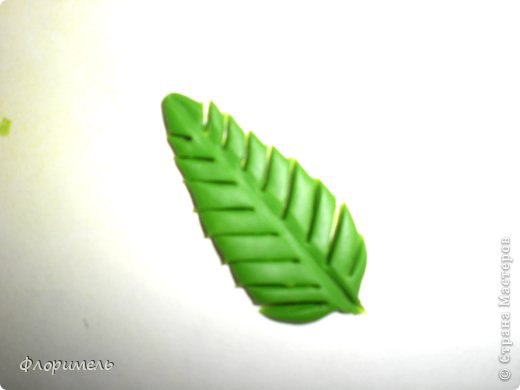 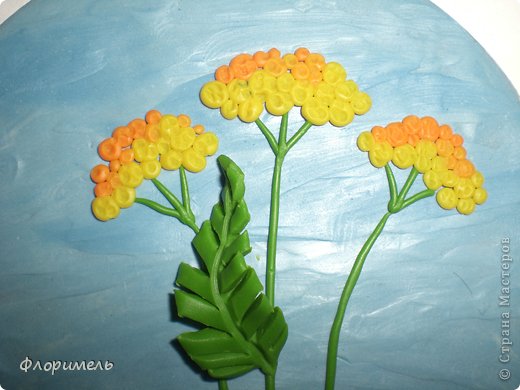 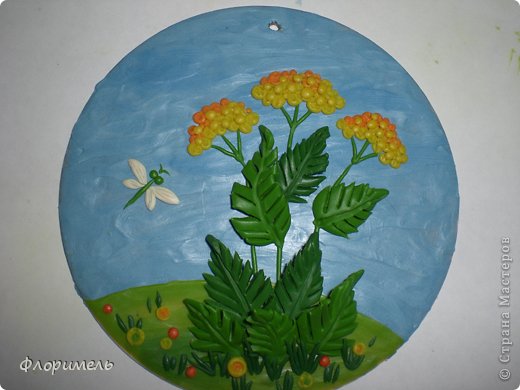 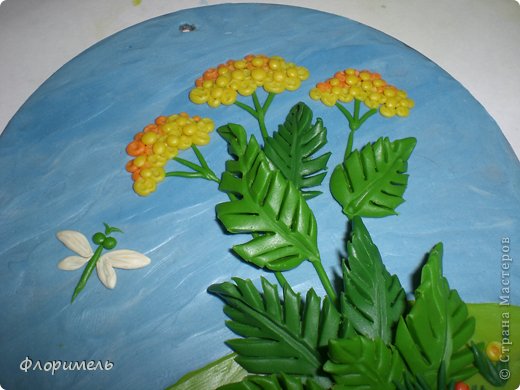 